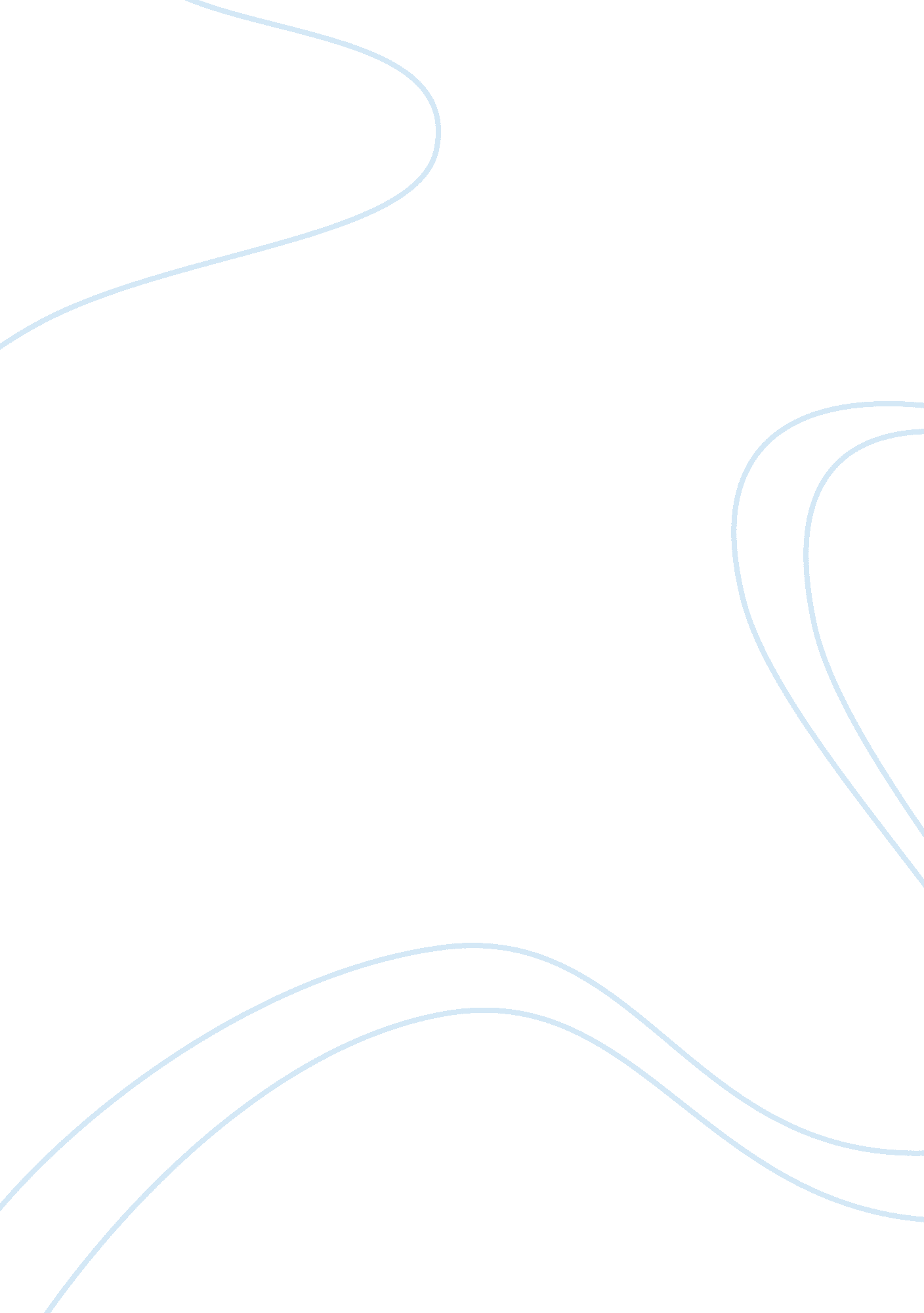 Values and life styles testPsychology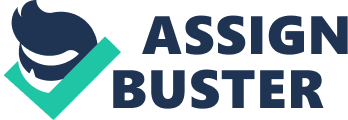 It is subsequently true that I offload most of my energy through sports and exercise. This is supported by the fact that I enjoy playing field hockey so much. My income is majorly spent to entertain myself, by going to the movies, going dancing as well as buying fashionable clothes and gadgets. 
As an innovator, it is also true that I am of high self-esteem and I am receptive to new ideas. I am also highly conscious about by image. I also like to take charge of my groups. There are however a few mishaps about the view that I have a lot of resources at my disposal. I consider the resources I have as sufficient but not abundant. 
2. What product or service do you buy that shows you fit into these categories? 
As an experiencer, I have been able to purchase Redbull on very many occasions. In fact, a few bottles are stocked in my refrigerator at the moment. Also, I have been to many entertainment spots, ranging from performances by famous artists to even clubbing. 
As an innovator, I have bought a rewarding experience after I managed to pay for a trip to see how many other drinks are manufactured. This offered me the knowledge of what I take and how it is made. 